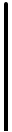 IČO koneč. odběratele: DIČ koneč. odběratele:       O B J E D N Á V K A 05421888 CZ05421888 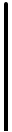 Číslo objednávky: Strana: Značka: Podklad: 2024-V10-039 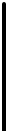 1 z 1 Adresa: MMN, a.s. Metyšova 465 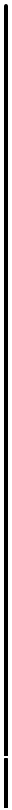 IČO dodavatel: DIČ dodavatele: 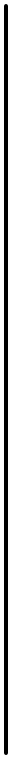 49689011 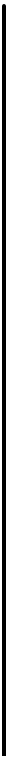 CZ49689011 Jilemnice Česká republika je zapsána v OR u KS v Hradci Králové, spisová značka B 3506   Kč WWW stránky:	www.nemjil.cz E-mail: Adresa: BAXTER CZECH SPOL.S.R.O. Karla Engliše 3201/6 150 00	PRAHA 5 Česká republika Banka: SWIFT: Komerční banka a.s. Praha KOMBCZPPXXX Evidenční číslo: Zástupce dodavatele: Telefon: 20788 Bankovní spojení:	115-3453310267/0100 Specif. symbol: Způsob dopravy: E-mail dodavatele: Datum objednávky: 07.02.2024 Místo určení: COP: 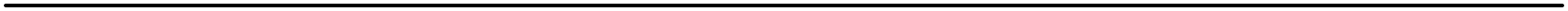 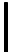 sklad SZM Jilemnice Datum odeslání:	13.02.2024 Způsob úhrady:	Převodní příkaz 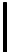 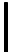 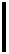 Pol.	Materiál	Název materiálu	Množství	MJ 1	BLCCB7129S	ks	0,9% NACL X IRR.CF 5000ML STD	20,         ks 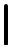 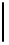 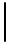 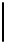 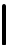 2	BLCCB7127S	ks	0,9% NACL X IRR.CF 3000ML STD	20,         ks 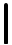 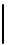 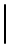 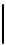 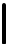 3	4PE1307G	ks	NaCL 0,9% - infuzní roztok Viaflo 60x100ml Poznámka :	Objednávka celkem Kč 60.176,- bez DPH 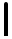 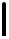 Objednávka celkem	0,000 kg 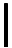 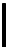 Poznámka:	ČÍSLO OBJEDNÁVKY UVÁDĚJTE NA FAKTUŘE A DODACÍM LISTĚ  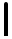 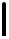 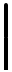 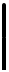 PROSÍME K VÝROBKŮM DODÁVAT ČESKÝ NÁVOD NA POUŽITÍ  A DOBU POUŽITELNOSTI 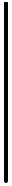 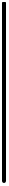 Doklad byl vystaven na ekonomickém informačním systému RIS-2000 (http://www.saul-is.cz) 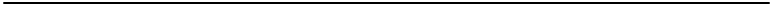 Vystavil:	   Telefon: E-mail: 